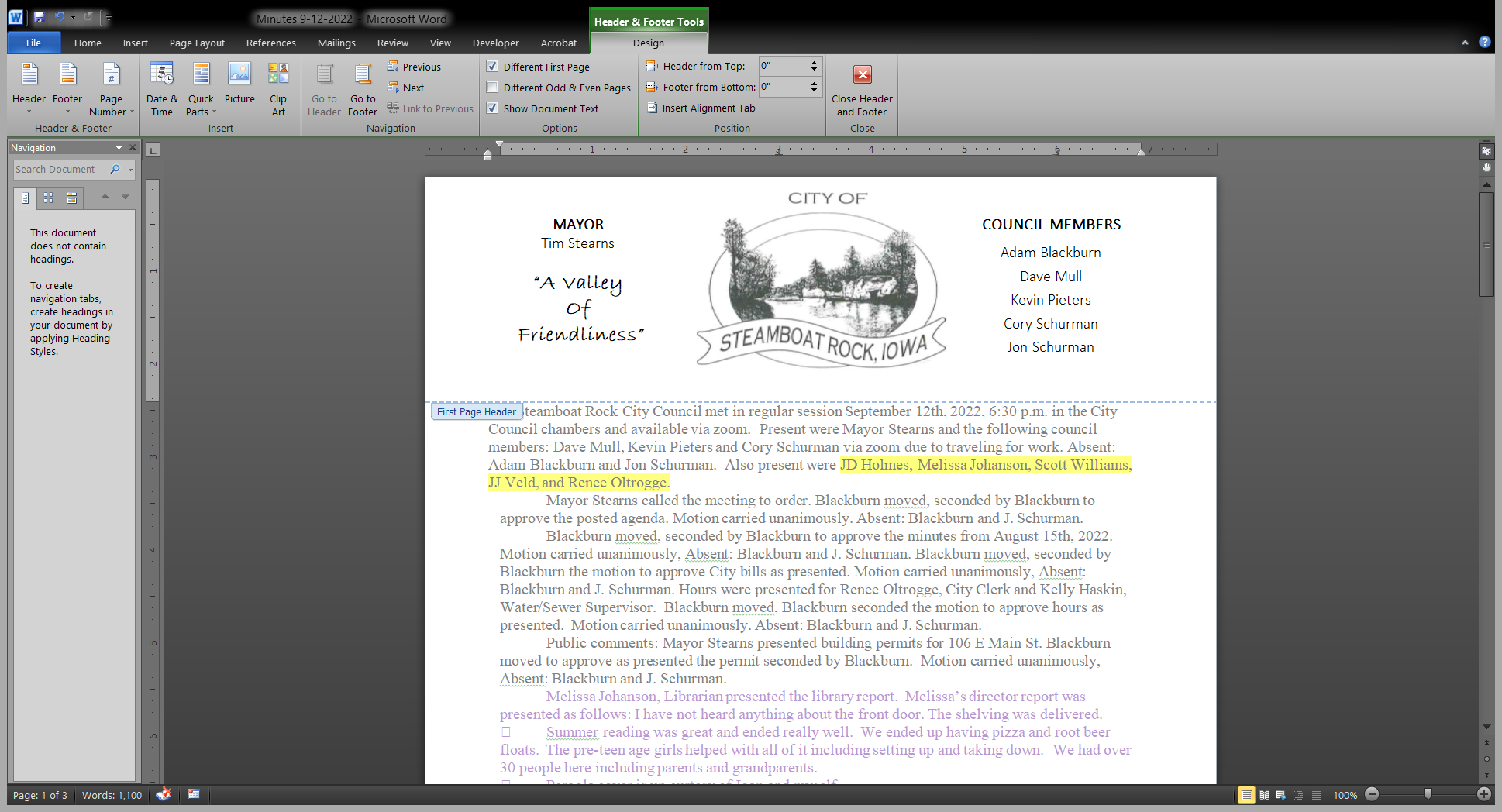 Please join The Steamboat Rock City Council on January 19th, 2023, 6:30 P.M. for their special meeting. Call to Order   Approval of AgendaMotion to open closed session requested by City Clerk candidate.  Clear the room.Discussion with candidateMotion to end closed session.Open chambers to publicMotion to adjourn